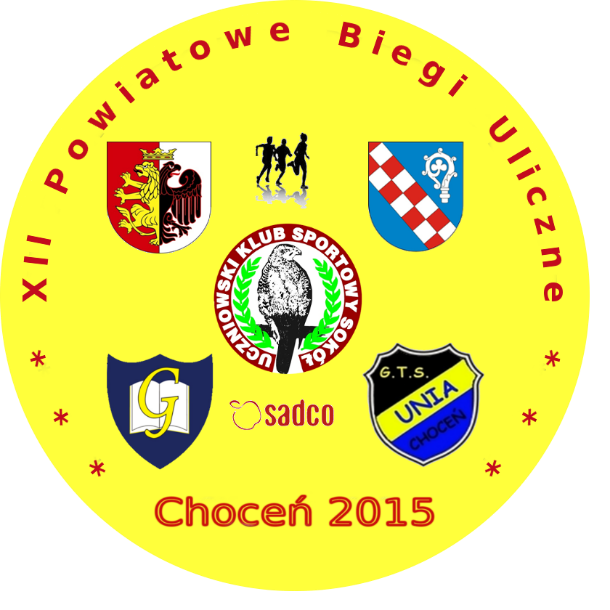 R E G U L A M I NXII POWIATOWYCH BIEGÓW ULICZNYCHCHOCEŃ 2015I. Organizator: Gimnazjum- Uczniowski Klub Sportowy „Sokół” w Choceniu. Współorganizatorzy:  Urząd Gminy w Choceniu, Starostwo  Powiatowe we Włocławku, Kujawsko – Pomorskie Zrzeszenie Ludowych Zespołów Sportowych w Toruniu,   GOSiR Choceń.Partnerzy wspierający:, Sadco w Śmiłowicach, Unia Choceń, Bank Spółdzielczy w  Kowalu, Uzdrowisko Wieniec, sklep sportowy „Ania” we Włocławku Spółdzielnia Handlowo – Rolnicza w Czerniewicach, Apteka PlusFarm,  Apteka „Pod Kasztanem”, Przedsiębiorstwo Mitario,  J.J.Mejza,  Hurtownia Lena, sklep Wielobranżowy, sklep „Herkules”,  Komenda Policji, Przychodnia Lekarska „ Galmed”,   Komenda Hufca  ZHP w Choceniu.II. Cel zawodów :  - popularyzacja biegania jako najprostszej formy ruchu,                                - eksponowanie zasad „Fair Play” w sporcie.III. Termin i miejsce : 22.05.2015 r. godz. 11.00,  Choceń – ulice przyległe do Gimnazjum/ godz.. 10,30  odprawa techniczna z opiekunami, godz. 11,00  otwarcie zawodów/IV. Program zawodów : dla szkół podstawowych:dziewczęta           rocznik        2006- 2008       dystans   chłopcy                rocznik        2006 – 2008     dystans    dziewczęta           rocznik        2004 – 2005     dystans   400mchłopcy                rocznik        2004 – 2005     dystans   dziewczęta          rocznik        2002–2003        dystans   chłopcy                rocznik       2002 – 2003      dystans    Szkoły Podstawowe mogą  zgłosić maksymalnie 8 osób do każdego biegu.dla gimnazjów :dziewczęta    klasy I – II       rocznik    2000 – 2001   dystans   dziewczęta    klasa III           rocznik    1999               dystans   chłopcy         klasy I – II        rocznik    2000 - 2001   dystans   chłopcy        klasa III            rocznik    1999                dystans   dla szkół  ponadgimnazjalnychdziewczęta                         rocznik 1995- 1998      dystans   chłopcy                              rocznik  1995- 1998     dystans   V. Warunki uczestnictwa : W zawodach mogą uczestniczyć uczniowie szkół powiatu włocławskiego,      posiadający aktualne badania lekarskie, które należy przesłać ze zgłoszeniem.      Za ważność badań lekarskich odpowiada zgłaszający. Uczniowie biegają z przypiętymi      kartami startowymi. Obowiązują legitymacje szkolne.VI. Zgłoszenia  :  pisemne z podaniem imienia, nazwiska i rocznika ucznia należy przesłać do dnia  18.05.2015 r.. Gimnazjum ul. Sikorskiego 12  87 – 850  Choceń  tel 284-63-88.  lub e-mailem  gimnazjum_chocen@o2.plVII. Nagrody :w  poszczególnych kategoriach za miejsca I – III  medal  i  nagrody  rzeczoweza zajęcie miejsca  I – VI w  każdym biegu dyplomypuchary za miejsca  I – III  w  punktacji drużynowej  szkół podstawowych, gimnazjalnychi szkół ponadgimnazjalnych. Dla najlepszych szkół nagrody w  postaci sprzętu sportowego.VII. Punktacja : I m – 15 pkt. II m – 12 pkt. III m – 10, IV –  V m – 9, VI–  VIII m  - 8, IX – XI m – 7,          XII – XV – 6, XVI – XVIII – 5, XIX – XXI – 4, XXII – XXV – 3, XXVI – XXVIII  - 2, XXIX-XXX- 1.VIII. Postanowienia końcowe:          Koszty organizacyjne zawodów ponoszą organizatorzy.          Koszty udziału w zawodach ponoszą uczestniczące szkoły.          Dla wszystkich uczestników przewidziany jest gorący posiłek.    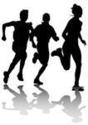 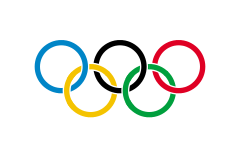 S E R D E C Z N I E       Z A P R A S Z A M Y